Erasmus Plus Project 2015-1-NL01-KA219-008877_4Europe 2100: A Sustainable Future for European YouthSecond Short-term Student ExchangeSustainable Food Production and TransportDesenzano del Garda, It7th-11th March 2016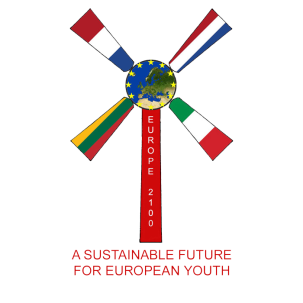 PROGRAMME Monday 7 March	08.00-09.30	STUDENTS: ICE BREAKING ACTIVITIES		TEACHERS: Start at 9.3009.30-10.30	OPENING CEREMONY   	Headmaster's Official Welcome  				Introduction of Partner Teams	Project update: partners’ Reports			Info about the Programme 			Slow Food Interview		10.30-11.05	              Tour of the school	Coffee Break11.05-11.50	Presentation of Milan Programme: Cenacolo vinciano, City centre11.50-12.00	Introduction of Fish Hatchery12.00-12.30	Free time in the town centre     12.30	                          BUFFET LUNCH for Teachers and Students13.30-14.00	Walk to the Fish Hatchery14.00-16.00	DESENZANO FISH HATCHERY Visit and Presentation in the Conference Room16.30-18.00 	LEARNING PORTAL WORKSHOP for teachers and ICT expert students			Free eveningTuesday 8 March       08.30	DEPARTURE FOR BRESCIA from Desenzano-Stazione09.30-13.00	CONFERENCE at University of Brescia		Prof. Ing. Maurizio Tira, Università degli Studi di Brescia	“Sustaining Sustainable Transport: Walking and Cycling in a Safe and Healthy Urban Space”	                                     Lunch at the University Cafeteria14.30-16.00	VISIT Brescia Metro System      17.00	Expected arrival at Desenzano-Stazione				Free evening Wed 9 March       08.00	DEPARTURE FOR MILAN by bus from Desenzano-Porto11.15-11.45	Booked visit Leonardo’s Last supper		https://en.wikipedia.org/wiki/The_Last_Supper_(Leonardo_da_Vinci) 11.45-15.00	Walking tour: San Satiro, Scala, Galleria, Duomo. (Box lunch.)15.00-17.00	Castello Sforzesco, incl. Michelangelo’s Pietà Rondanini and Leonardo, Sala delle Asse	http://www.sforzesco.com/it/da-non-perdere       19.00	Expected arrival at Desenzano-PortoFree evening Thu 10 March 08.00-09.00	STUDENTS Mercato contadino for local products09.00-12.30	VISIT Pozzolengo Centro Carni Castrini     12.30	                         LUNCH  - free time15.00-18.00	PROJECT WORKSHOPS Producing video documentaries and learning objects related to the conferences and the visits19.00    		ZERO-MILE DINNER AT THE CATERING SCHOOL for teachers and students	Fri 11 March 09.30-12.30	CONFERENCE at Palazzo del Turismo	Prof. Ettore Capri, Università Cattolica di Piacenza	“Novel food: a way toward a sustainable Planet diet?”      13.00	                          LUNCH at school13.30-15.00	STUDENT WORKSHOPS continued if necessary15.00-16.30	WORKSHOPS PRESENTATIONS Award for the best group!CONCLUSION  Prize-giving, Certificates Ceremony, Evaluation Survey Free evening 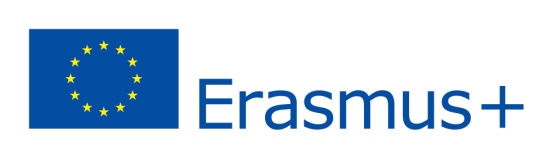 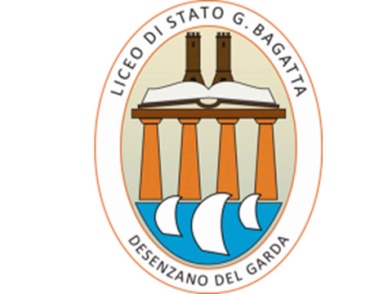 